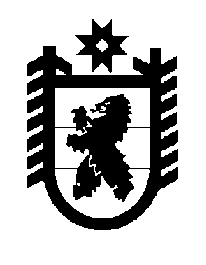 Российская Федерация Республика Карелия    ПРАВИТЕЛЬСТВО РЕСПУБЛИКИ КАРЕЛИЯРАСПОРЯЖЕНИЕот  13 декабря 2017 года № 705р-Пг. Петрозаводск Признать утратившими силу:распоряжение Правительства Республики Карелия от 22 июля                    2011 года  № 380р-П (Собрание законодательства Республики Карелия, 2011, № 7, ст. 1139);распоряжение Правительства Республики Карелия от 1 марта               2013 года № 133р-П (Собрание законодательства Республики Карелия, 2013, № 3, ст. 463).
           Глава Республики Карелия                                                              А.О. Парфенчиков